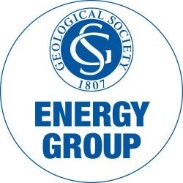 GUIDANCE NOTES FOR PROPOSERS SUBMITTING NOMINATION FOREARLY CAREER ENERGY GEOSCIENTIST AWARDPlease read the criteria for the Early Career Energy Geoscientist Award and submit your nomination on the attached form (Form B).The Energy Group Committee relies on the proposers to check the accuracy of the supporting information. By signing the nomination form, the proposers are confirming that, to the best of their knowledge, the details given in support of a nomination for an award are accurate.It will typically be necessary for the Nominee to provide a CV to the Proposer, and therefore it is accepted that the Nominee will be aware of the nomination process.The Proposer must be a Fellow and although it is preferable for the Seconder also to be a Fellow it is not essential.  It is more important, in order to keep the standard of nominations at the highest level, for the Proposer and the Seconder to have sufficient knowledge of the candidate and their work to recommend them for the Award.It is accepted that in most circumstances the Proposer for the Early Career Geoscientist Award will be from the same institution as the Nominee, however wherever possible the Seconder should be from a different institution.The Early Career Energy Geoscientist Award is an annual award presented to recognise Energy Geoscientists in the early stages of their career. Nominees must be within ten years (full time equivalent i.e. it does not have to be consecutive years) of the award of their first degree in geoscience or a cognate subject, and either have already made a significant contribution to the understanding of Energy geoscience or be an emerging talent who is making a significant impact in the field. Those nominated do not have to be Fellows of the Society. Current Members of the Energy Group Committee or the Geological Society Council are not eligible for nomination. At the discretion of the Committee, an unsuccessful Nominee for the Early Career Energy Geoscientist Award, who is regarded as particularly deserving, may be put forward for the next year’s award.All sections of the nomination form must be completed including a brief statement of no more than 200 words on why the nominee merits an award. If the statement exceeds this limit the Proposer will be asked to reduce the word count. The Nominee’s cv should also be attached. The form must be signed and dated.  Electronic signatures are acceptable.